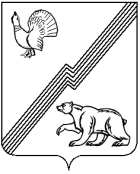 АДМИНИСТРАЦИЯ ГОРОДА ЮГОРСКАХанты-Мансийского автономного округа - ЮгрыПОСТАНОВЛЕНИЕот  10 февраля 2023 года                                                                            № 176-пО внесении изменений в постановление администрации города Югорска от 29.10.2018 № 2986 «О муниципальной программе города Югорска«Автомобильные дороги, транспорти городская среда»В соответствии с решением Думы города Югорска от 20.12.2022 № 127                  «О внесении изменений в решение Думы города Югорска от 21.12.2021              № 100 «О бюджете города Югорска на 2022 год и на плановый период 2023 и 2024 годов», решением Думы города Югорска от 20.12.2022 № 128               «О бюджете города Югорска на 2023 год и на плановый период 2024 и 2025 годов», постановлением администрации города Югорска от 03.11.2021           № 2096-п «О порядке принятия решения о разработке муниципальных программ города Югорска, их формирования, утверждения и реализации»:1. Внести в приложение к постановлению администрации города Югорска от 29.10.2018 № 2986 «О муниципальной программе города Югорска «Автомобильные дороги, транспорт и городская среда»                     (с изменениями от 15.11.2018 № 3163, от 08.04.2019 № 710, от 29.04.2019       № 879, от 25.06.2019 № 1389, от 31.07.2019 № 1697, от 10.10.2019 № 2194,     от 06.11.2019 № 2400, от 16.12.2019 № 2690, от 23.12.2019 № 2744,                 от 17.02.2020 № 271, от 09.04.2020 № 546, от 28.09.2020 № 1394,                    от 22.12.2020 № 1933, от 29.12.2020 № 2017, от 15.02.2021 № 137-п,               от 26.04.2021 № 605-п, от 20.05.2021 № 816-п, от 24.06.2021 № 1158-п,           от 24.09.2021 №1790-п, от 15.11.2021 № 2175-п, от 29.11.2021 № 2256-п,        от 20.12.2021 № 2434-п, от 27.12.2021 № 2527-п, от 09.03.2022 № 396-п,         от 22.04.2022 № 791-п, от 06.07.2022 № 1480-п, от 14.11.2022 № 2379-п,        от 14.11.2022 № 2388-п, от 05.12.2022 № 2557-п, от 05.12.2022 № 2568-п,      от 28.12.2022 № 2758-п) следующие изменения:1.1. В паспорте программы:1.1.1. Строку «Сроки реализации муниципальной программы» изложить в следующей редакции:«»;1.1.2. Строку «Параметры финансового обеспечения муниципальной программы» паспорта муниципальной программы изложить в следующей редакции: «».1.2.	 Таблицу 2 изложить в новой редакции (приложение).2. Опубликовать постановление в официальном печатном издании города Югорска, разместить на официальном сайте органов местного самоуправления города Югорска и в государственной автоматизированной системе «Управление».3. Настоящее постановление вступает в силу после его официального опубликования и распространяется на правоотношения, возникшие с 01.01.2023 года.4. Контроль за выполнением постановления возложить на заместителя главы города – директора департамента жилищно-коммунального и строительного комплекса администрации города Югорска Р.А. Ефимова.Глава города Югорска                                                                    А.Ю. ХарловПриложение		к постановлению администрации города Югорскаот  10 февраля 2023 года  № 176-пТаблица 2Распределение финансовых ресурсов муниципальной программы (по годам)Сроки реализации муниципальной  программы2019-2030 годыПараметры финансового обеспечения муниципальной программыОбщий объем финансирования муниципальной программы составляет 3 569 776,3 тыс. рублей,     в том числе по годам:2019 год – 365 649,7 тыс. рублей;2020 год – 258 503,1 тыс. рублей;2021 год – 355 436,0 тыс. рублей; 2022 год – 326 572,8 тыс. рублей;2023 год – 340 522,8 тыс. рублей;2024 год – 305 460,5 тыс. рублей;2025 год – 275 081,4 тыс. рублей;2026 год – 268 510,0 тыс. рублей;2027 год – 268 510,0 тыс. рублей;2028 год – 268 510,0 тыс. рублей;2029 год – 268 510,0 тыс. рублей; 2030 год  – 268 510,0  тыс. рублей.Номер строкиНомер структурного элемента (основного мероприятия)Структурные элементы (основные мероприятия) муниципальной программы Ответственный исполнитель/ соисполнитель (наименование органа или структурного подразделения, учреждения)Ответственный исполнитель/ соисполнитель (наименование органа или структурного подразделения, учреждения)Источники финансированияИсточники финансированияФинансовые затраты на реализацию (тыс. рублей)Финансовые затраты на реализацию (тыс. рублей)Финансовые затраты на реализацию (тыс. рублей)Финансовые затраты на реализацию (тыс. рублей)Финансовые затраты на реализацию (тыс. рублей)Финансовые затраты на реализацию (тыс. рублей)Финансовые затраты на реализацию (тыс. рублей)Финансовые затраты на реализацию (тыс. рублей)Финансовые затраты на реализацию (тыс. рублей)Финансовые затраты на реализацию (тыс. рублей)Финансовые затраты на реализацию (тыс. рублей)Финансовые затраты на реализацию (тыс. рублей)Финансовые затраты на реализацию (тыс. рублей)Номер строкиНомер структурного элемента (основного мероприятия)Структурные элементы (основные мероприятия) муниципальной программы Ответственный исполнитель/ соисполнитель (наименование органа или структурного подразделения, учреждения)Ответственный исполнитель/ соисполнитель (наименование органа или структурного подразделения, учреждения)Источники финансированияИсточники финансированияВсегов том числе по годам:в том числе по годам:в том числе по годам:в том числе по годам:в том числе по годам:в том числе по годам:в том числе по годам:в том числе по годам:в том числе по годам:в том числе по годам:в том числе по годам:в том числе по годам:Номер строкиНомер структурного элемента (основного мероприятия)Структурные элементы (основные мероприятия) муниципальной программы Ответственный исполнитель/ соисполнитель (наименование органа или структурного подразделения, учреждения)Ответственный исполнитель/ соисполнитель (наименование органа или структурного подразделения, учреждения)Источники финансированияИсточники финансированияВсего201920202021202220232024202520262027202820292030А1233445678910111213141516171Подпрограмма 1 «Развитие сети автомобильных дорог и транспорта»Подпрограмма 1 «Развитие сети автомобильных дорог и транспорта»Подпрограмма 1 «Развитие сети автомобильных дорог и транспорта»Подпрограмма 1 «Развитие сети автомобильных дорог и транспорта»Подпрограмма 1 «Развитие сети автомобильных дорог и транспорта»Подпрограмма 1 «Развитие сети автомобильных дорог и транспорта»Подпрограмма 1 «Развитие сети автомобильных дорог и транспорта»Подпрограмма 1 «Развитие сети автомобильных дорог и транспорта»Подпрограмма 1 «Развитие сети автомобильных дорог и транспорта»Подпрограмма 1 «Развитие сети автомобильных дорог и транспорта»Подпрограмма 1 «Развитие сети автомобильных дорог и транспорта»Подпрограмма 1 «Развитие сети автомобильных дорог и транспорта»Подпрограмма 1 «Развитие сети автомобильных дорог и транспорта»Подпрограмма 1 «Развитие сети автомобильных дорог и транспорта»Подпрограмма 1 «Развитие сети автомобильных дорог и транспорта»Подпрограмма 1 «Развитие сети автомобильных дорог и транспорта»Подпрограмма 1 «Развитие сети автомобильных дорог и транспорта»Подпрограмма 1 «Развитие сети автомобильных дорог и транспорта»Подпрограмма 1 «Развитие сети автомобильных дорог и транспорта»21.1Оказание услуг по  осуществлению пассажирских перевозок по маршрутам регулярного сообщения (1)ДЖКиСКДЖКиСКВсегоВсего224 779,613 853,512 870,06 597,220 258,921 400,021 400,021 400,021 400,021 400,021 400,021 400,021 400,031.1Оказание услуг по  осуществлению пассажирских перевозок по маршрутам регулярного сообщения (1)ДЖКиСКДЖКиСКфедеральный бюджетфедеральный бюджет0,00,00,00,00,00,00,00,00,00,00,00,00,041.1Оказание услуг по  осуществлению пассажирских перевозок по маршрутам регулярного сообщения (1)ДЖКиСКДЖКиСКбюджет автономного округабюджет автономного округа0,00,00,00,00,00,00,00,00,00,00,00,00,051.1Оказание услуг по  осуществлению пассажирских перевозок по маршрутам регулярного сообщения (1)ДЖКиСКДЖКиСКместный бюджетместный бюджет224 779,613 853,512 870,06 597,220 258,921 400,021 400,021 400,021 400,021 400,021 400,021 400,021 400,061.1Оказание услуг по  осуществлению пассажирских перевозок по маршрутам регулярного сообщения (1)ДЖКиСКДЖКиСКиные источники финансированияиные источники финансирования0,00,00,00,00,00,00,00,00,00,00,00,00,071.2Выполнение мероприятий по разработке программ, нормативных документов в сфере дорожной деятельности (2-11)ДЖКиСКДЖКиСКВсегоВсего1 800,00,00,00,00,01 800,00,00,00,00,00,00,00,081.2Выполнение мероприятий по разработке программ, нормативных документов в сфере дорожной деятельности (2-11)ДЖКиСКДЖКиСКфедеральный бюджетфедеральный бюджет0,00,00,00,00,00,00,00,00,00,00,00,00,091.2Выполнение мероприятий по разработке программ, нормативных документов в сфере дорожной деятельности (2-11)ДЖКиСКДЖКиСКбюджет автономного округабюджет автономного округа0,00,00,00,00,00,00,00,00,00,00,00,00,0101.2Выполнение мероприятий по разработке программ, нормативных документов в сфере дорожной деятельности (2-11)ДЖКиСКДЖКиСКместный бюджетместный бюджет1 800,00,00,00,00,01 800,00,00,00,00,00,00,00,0111.2Выполнение мероприятий по разработке программ, нормативных документов в сфере дорожной деятельности (2-11)ДЖКиСКДЖКиСКиные источники финансированияиные источники финансирования0,00,00,00,00,00,00,00,00,00,00,00,00,0121.3Выполнение работ по строительству (реконструкции), капитальному ремонту и ремонту автомобильных дорог общего пользования местного значения  (2,3)ДЖКиСКДЖКиСКВсегоВсего330 253,6103 152,315 105,060 940,436 055,928 000,031 000,06 000,010 000,010 000,010 000,010 000,010 000,0131.3Выполнение работ по строительству (реконструкции), капитальному ремонту и ремонту автомобильных дорог общего пользования местного значения  (2,3)ДЖКиСКДЖКиСКфедеральный бюджетфедеральный бюджет0,00,00,00,00,00,00,00,00,00,00,00,00,0141.3Выполнение работ по строительству (реконструкции), капитальному ремонту и ремонту автомобильных дорог общего пользования местного значения  (2,3)ДЖКиСКДЖКиСКбюджет автономного округабюджет автономного округа131 224,092 193,47 005,032 025,60,00,00,00,00,00,00,00,00,0151.3Выполнение работ по строительству (реконструкции), капитальному ремонту и ремонту автомобильных дорог общего пользования местного значения  (2,3)ДЖКиСКДЖКиСКместный бюджетместный бюджет199 029,610 958,98 100,028 914,836 055,928 000,031 000,06 000,010 000,010 000,010 000,010 000,010 000,0161.3Выполнение работ по строительству (реконструкции), капитальному ремонту и ремонту автомобильных дорог общего пользования местного значения  (2,3)ДЖКиСКДЖКиСКиные источники финансированияиные источники финансирования0,00,00,00,00,00,00,00,00,00,00,00,00,0171.3Выполнение работ по строительству (реконструкции), капитальному ремонту и ремонту автомобильных дорог общего пользования местного значения  (2,3)ДМСиГДМСиГВсегоВсего2 222,00,01 822,0400,00,00,00,00,00,00,00,00,00,0181.3Выполнение работ по строительству (реконструкции), капитальному ремонту и ремонту автомобильных дорог общего пользования местного значения  (2,3)ДМСиГДМСиГфедеральный бюджетфедеральный бюджет0,00,00,00,00,00,00,00,00,00,00,00,00,0191.3Выполнение работ по строительству (реконструкции), капитальному ремонту и ремонту автомобильных дорог общего пользования местного значения  (2,3)ДМСиГДМСиГбюджет автономного округабюджет автономного округа0,00,00,00,00,00,00,00,00,00,00,00,00,0201.3Выполнение работ по строительству (реконструкции), капитальному ремонту и ремонту автомобильных дорог общего пользования местного значения  (2,3)ДМСиГДМСиГместный бюджетместный бюджет2 222,00,01 822,0400,00,00,00,00,00,00,00,00,00,0211.3Выполнение работ по строительству (реконструкции), капитальному ремонту и ремонту автомобильных дорог общего пользования местного значения  (2,3)ДМСиГДМСиГиные источники финансированияиные источники финансирования0,00,00,00,00,00,00,00,00,00,00,00,00,022Итого по мероприятию 1.3.ХХВсегоВсего332 475,6103 152,316 927,061 340,436 055,928 000,031 000,06 000,010 000,010 000,010 000,010 000,010 000,023Итого по мероприятию 1.3.ХХфедеральный бюджетфедеральный бюджет0,00,00,00,00,00,00,00,00,00,00,00,00,024Итого по мероприятию 1.3.ХХбюджет автономного округабюджет автономного округа131 224,092 193,47 005,032 025,60,00,00,00,00,00,00,00,00,025Итого по мероприятию 1.3.ХХместный бюджетместный бюджет201 251,610 958,99 922,029 314,836 055,928 000,031 000,06 000,010 000,010 000,010 000,010 000,010 000,026Итого по мероприятию 1.3.ХХиные источники финансированияиные источники финансирования0,00,00,00,00,00,00,00,00,00,00,00,00,0271.4Текущее содержание городских дорог  (4)ДЖКиСКДЖКиСКВсегоВсего1 519 077,993 944,8111 488,9117 545,9130 598,3136 500,0132 000,0132 000,0133 000,0133 000,0133 000,0133 000,0133 000,0281.4Текущее содержание городских дорог  (4)ДЖКиСКДЖКиСКфедеральный бюджетфедеральный бюджет0,00,00,00,00,00,00,00,00,00,00,00,00,0291.4Текущее содержание городских дорог  (4)ДЖКиСКДЖКиСКбюджет автономного округабюджет автономного округа0,00,00,00,00,00,00,00,00,00,00,00,00,0301.4Текущее содержание городских дорог  (4)ДЖКиСКДЖКиСКместный бюджетместный бюджет1 519 077,993 944,8111 488,9117 545,9130 598,3136 500,0132 000,0132 000,0133 000,0133 000,0133 000,0133 000,0133 000,0311.4Текущее содержание городских дорог  (4)ДЖКиСКДЖКиСКиные источники финансированияиные источники финансирования0,00,00,00,00,00,00,00,00,00,00,00,00,032Итого по подпрограмме 1ВсегоВсего2 078 133,1210 950,6141 285,9185 483,5186 913,1187 700,0184 400,0159 400,0164 400,0164 400,0164 400,0164 400,0164 400,033Итого по подпрограмме 1федеральный бюджетфедеральный бюджет0,00,00,00,00,00,00,00,00,00,00,00,00,034Итого по подпрограмме 1бюджет автономного округабюджет автономного округа131 224,092 193,47 005,032 025,60,00,00,00,00,00,00,00,00,035Итого по подпрограмме 1местный бюджетместный бюджет1 946 909,1118 757,2134 280,9153 457,9186 913,1187 700,0184 400,0159 400,0164 400,0164 400,0164 400,0164 400,0164 400,036Итого по подпрограмме 1иные источники финансированияиные источники финансирования0,00,00,00,00,00,00,00,00,00,00,00,00,037Подпрограмма 2. «Формирование законопослушного поведения участников дорожного движения»Подпрограмма 2. «Формирование законопослушного поведения участников дорожного движения»Подпрограмма 2. «Формирование законопослушного поведения участников дорожного движения»Подпрограмма 2. «Формирование законопослушного поведения участников дорожного движения»Подпрограмма 2. «Формирование законопослушного поведения участников дорожного движения»Подпрограмма 2. «Формирование законопослушного поведения участников дорожного движения»Подпрограмма 2. «Формирование законопослушного поведения участников дорожного движения»Подпрограмма 2. «Формирование законопослушного поведения участников дорожного движения»Подпрограмма 2. «Формирование законопослушного поведения участников дорожного движения»Подпрограмма 2. «Формирование законопослушного поведения участников дорожного движения»Подпрограмма 2. «Формирование законопослушного поведения участников дорожного движения»Подпрограмма 2. «Формирование законопослушного поведения участников дорожного движения»Подпрограмма 2. «Формирование законопослушного поведения участников дорожного движения»Подпрограмма 2. «Формирование законопослушного поведения участников дорожного движения»Подпрограмма 2. «Формирование законопослушного поведения участников дорожного движения»Подпрограмма 2. «Формирование законопослушного поведения участников дорожного движения»Подпрограмма 2. «Формирование законопослушного поведения участников дорожного движения»Подпрограмма 2. «Формирование законопослушного поведения участников дорожного движения»Подпрограмма 2. «Формирование законопослушного поведения участников дорожного движения»382.1Реализация мероприятий, направленных на формирование законопослушного поведения участников дорожного движения  (5-12)Реализация мероприятий, направленных на формирование законопослушного поведения участников дорожного движения  (5-12)ОГОиЧСОГОиЧСВсего150,00,00,00,00,00,00,00,030,030,030,030,030,0392.1Реализация мероприятий, направленных на формирование законопослушного поведения участников дорожного движения  (5-12)Реализация мероприятий, направленных на формирование законопослушного поведения участников дорожного движения  (5-12)ОГОиЧСОГОиЧСфедеральный бюджет0,00,00,00,00,00,00,00,00,00,00,00,00,0402.1Реализация мероприятий, направленных на формирование законопослушного поведения участников дорожного движения  (5-12)Реализация мероприятий, направленных на формирование законопослушного поведения участников дорожного движения  (5-12)ОГОиЧСОГОиЧСбюджет автономного округа0,00,00,00,00,00,00,00,00,00,00,00,00,0412.1Реализация мероприятий, направленных на формирование законопослушного поведения участников дорожного движения  (5-12)Реализация мероприятий, направленных на формирование законопослушного поведения участников дорожного движения  (5-12)ОГОиЧСОГОиЧСместный бюджет150,00,00,00,00,00,00,00,030,030,030,030,030,0422.1Реализация мероприятий, направленных на формирование законопослушного поведения участников дорожного движения  (5-12)Реализация мероприятий, направленных на формирование законопослушного поведения участников дорожного движения  (5-12)ОГОиЧСОГОиЧСиные источники финансирования0,00,00,00,00,00,00,00,00,00,00,00,00,043Итого  по подпрограмме 2Итого  по подпрограмме 2ОГОиЧС ОГОиЧС Всего150,00,00,00,00,00,00,00,030,030,030,030,030,044Итого  по подпрограмме 2Итого  по подпрограмме 2ОГОиЧС ОГОиЧС федеральный бюджет0,00,00,00,00,00,00,00,00,00,00,00,00,045Итого  по подпрограмме 2Итого  по подпрограмме 2ОГОиЧС ОГОиЧС бюджет автономного округа0,00,00,00,00,00,00,00,00,00,00,00,00,046Итого  по подпрограмме 2Итого  по подпрограмме 2ОГОиЧС ОГОиЧС местный бюджет150,00,00,00,00,00,00,00,030,030,030,030,030,047Итого  по подпрограмме 2Итого  по подпрограмме 2ОГОиЧС ОГОиЧС иные источники финансирования0,00,00,00,00,00,00,00,00,00,00,00,00,048Подпрограмма 3. «Формирование комфортной городской среды»Подпрограмма 3. «Формирование комфортной городской среды»Подпрограмма 3. «Формирование комфортной городской среды»Подпрограмма 3. «Формирование комфортной городской среды»Подпрограмма 3. «Формирование комфортной городской среды»Подпрограмма 3. «Формирование комфортной городской среды»Подпрограмма 3. «Формирование комфортной городской среды»Подпрограмма 3. «Формирование комфортной городской среды»Подпрограмма 3. «Формирование комфортной городской среды»Подпрограмма 3. «Формирование комфортной городской среды»Подпрограмма 3. «Формирование комфортной городской среды»Подпрограмма 3. «Формирование комфортной городской среды»Подпрограмма 3. «Формирование комфортной городской среды»Подпрограмма 3. «Формирование комфортной городской среды»Подпрограмма 3. «Формирование комфортной городской среды»Подпрограмма 3. «Формирование комфортной городской среды»Подпрограмма 3. «Формирование комфортной городской среды»Подпрограмма 3. «Формирование комфортной городской среды»Подпрограмма 3. «Формирование комфортной городской среды»493.1Выполнение работ по благоустройству (13-15) ДЖКиСКДЖКиСКВсегоВсего210 822,39 496,615 159,528 659,145 499,638 507,510 500,010 500,010 500,010 500,010 500,010 500,010 500,0503.1Выполнение работ по благоустройству (13-15) ДЖКиСКДЖКиСКфедеральный бюджетфедеральный бюджет0,00,00,00,00,00,00,00,00,00,00,00,00,0513.1Выполнение работ по благоустройству (13-15) ДЖКиСКДЖКиСКбюджет автономного округабюджет автономного округа27 164,90,00,010 000,017 164,90,00,00,00,00,00,00,00,0523.1Выполнение работ по благоустройству (13-15) ДЖКиСКДЖКиСКместный бюджетместный бюджет183 657,49 496,615 159,518 659,128 334,738 507,510 500,010 500,010 500,010 500,010 500,010 500,010 500,0533.1Выполнение работ по благоустройству (13-15) ДЖКиСКДЖКиСКиные источники финансированияиные источники финансирования0,00,00,00,00,00,00,00,00,00,00,00,00,0543.1Выполнение работ по благоустройству (13-15) ДМСиГДМСиГВсегоВсего0,00,00,00,00,00,00,00,00,00,00,00,00,0553.1Выполнение работ по благоустройству (13-15) ДМСиГДМСиГфедеральный бюджетфедеральный бюджет0,0000000000000563.1Выполнение работ по благоустройству (13-15) ДМСиГДМСиГбюджет автономного округабюджет автономного округа0,00,000000000000573.1Выполнение работ по благоустройству (13-15) ДМСиГДМСиГместный бюджетместный бюджет0,000,000,000000000583.1Выполнение работ по благоустройству (13-15) ДМСиГДМСиГиные источники финансированияиные источники финансирования0,0000000000000593.1Выполнение работ по благоустройству (13-15) УСПУСПВсегоВсего1 000,0500,0500,00,00,00,00,00,00,00,00,00,00,0603.1Выполнение работ по благоустройству (13-15) УСПУСПфедеральный бюджетфедеральный бюджет0,0000000000000613.1Выполнение работ по благоустройству (13-15) УСПУСПбюджет автономного округабюджет автономного округа500,0500,000000000000623.1Выполнение работ по благоустройству (13-15) УСПУСПместный бюджетместный бюджет500,00500,00000000000633.1Выполнение работ по благоустройству (13-15) УСПУСПиные источники финансированияиные источники финансирования0,000000000000064Итого по мероприятию 3.1. ХХВсегоВсего211 822,39 996,615 659,528 659,145 499,638 507,510 500,010 500,010 500,010 500,010 500,010 500,010 500,065Итого по мероприятию 3.1. ХХфедеральный бюджетфедеральный бюджет0,00,00,00,00,00,00,00,00,00,00,00,00,066Итого по мероприятию 3.1. ХХбюджет автономного округабюджет автономного округа27 664,9500,00,010 000,017 164,90,00,00,00,00,00,00,00,067Итого по мероприятию 3.1. ХХместный бюджетместный бюджет184 157,49 496,615 659,518 659,128 334,738 507,510 500,010 500,010 500,010 500,010 500,010 500,010 500,068Итого по мероприятию 3.1. ХХиные источники финансированияиные источники финансирования0,00,00,00,00,00,00,00,00,00,00,00,00,0693.2Санитарный отлов безнадзорных и бродячих  животных, деятельность по обращению с животными без владельцев (17)ДЖКиСКДЖКиСКВсегоВсего42 325,72 163,82 682,316 911,62 066,63 512,12 585,62 403,72 000,02 000,02 000,02 000,02 000,0703.2Санитарный отлов безнадзорных и бродячих  животных, деятельность по обращению с животными без владельцев (17)ДЖКиСКДЖКиСКфедеральный бюджетфедеральный бюджет0,00,00,00,00,00,00,00,00,00,00,00,00,0713.2Санитарный отлов безнадзорных и бродячих  животных, деятельность по обращению с животными без владельцев (17)ДЖКиСКДЖКиСКбюджет автономного округабюджет автономного округа8 092,9732,32 220,72 112,21 082,3956,1585,6403,70,00,00,00,00,0723.2Санитарный отлов безнадзорных и бродячих  животных, деятельность по обращению с животными без владельцев (17)ДЖКиСКДЖКиСКместный бюджетместный бюджет34 232,81 431,5461,614 799,4984,32 556,02 000,02 000,02 000,02 000,02 000,02 000,02 000,0733.2Санитарный отлов безнадзорных и бродячих  животных, деятельность по обращению с животными без владельцев (17)ДЖКиСКДЖКиСКиные источники финансированияиные источники финансирования0,00,00,00,00,00,00,00,00,00,00,00,00,0743.2Санитарный отлов безнадзорных и бродячих  животных, деятельность по обращению с животными без владельцев (17)УБУиОУБУиОВсегоВсего459,463,163,263,464,066,869,069,90,00,00,00,00,0753.2Санитарный отлов безнадзорных и бродячих  животных, деятельность по обращению с животными без владельцев (17)УБУиОУБУиОфедеральный бюджетфедеральный бюджет0,00,00,00,00,00,00,00,00,0763.2Санитарный отлов безнадзорных и бродячих  животных, деятельность по обращению с животными без владельцев (17)УБУиОУБУиОбюджет автономного округабюджет автономного округа459,463,163,263,464,066,869,069,90,00,00,00,00,0773.2Санитарный отлов безнадзорных и бродячих  животных, деятельность по обращению с животными без владельцев (17)УБУиОУБУиОместный бюджетместный бюджет0,00,00,00,00,00,00,00,00,00,00,00,00,0783.2Санитарный отлов безнадзорных и бродячих  животных, деятельность по обращению с животными без владельцев (17)УБУиОУБУиОиные источники финансированияиные источники финансирования0,00,00,00,00,00,00,00,00,00,00,00,00,079Итого по мероприятию 3.2.ХХВсегоВсего42 785,12 226,92 745,516 975,02 130,63 578,92 654,62 473,62 000,02 000,02 000,02 000,02 000,080Итого по мероприятию 3.2.ХХфедеральный бюджетфедеральный бюджет0,00,00,00,00,00,00,00,00,00,00,00,00,081Итого по мероприятию 3.2.ХХбюджет автономного округабюджет автономного округа8 552,3795,42 283,92 175,61 146,31 022,9654,6473,60,00,00,00,00,082Итого по мероприятию 3.2.ХХместный бюджетместный бюджет34 232,81 431,5461,614 799,4984,32 556,02 000,02 000,02 000,02 000,02 000,02 000,02 000,083Итого по мероприятию 3.2.ХХиные источники финансированияиные источники финансирования0,00,00,00,00,00,00,00,00,00,00,00,00,0843.3Информирование населения о благоустройстве (15)ДЖКиСКДЖКиСКВсегоВсего150,00,00,00,00,00,00,00,030,030,030,030,030,0853.3Информирование населения о благоустройстве (15)ДЖКиСКДЖКиСКфедеральный бюджетфедеральный бюджет0,00,00,00,00,00,00,00,00,00,00,00,00,0863.3Информирование населения о благоустройстве (15)ДЖКиСКДЖКиСКбюджет автономного округабюджет автономного округа0,00,00,00,00,00,00,00,00,00,00,00,00,0873.3Информирование населения о благоустройстве (15)ДЖКиСКДЖКиСКместный бюджетместный бюджет150,00,00,00,00,00,00,00,030,030,030,030,030,0883.3Информирование населения о благоустройстве (15)ДЖКиСКДЖКиСКиные источники финансированияиные источники финансирования0,00,00,00,00,00,00,00,00,00,00,00,00,0893.4Демонтаж информационных конструкций (16)ДМСиГДМСиГВсегоВсего342,40,00,042,40,050,00,00,050,050,050,050,050,0903.4Демонтаж информационных конструкций (16)ДМСиГДМСиГфедеральный бюджетфедеральный бюджет0,00,00,00,00,00,00,00,00,00,00,00,00,0913.4Демонтаж информационных конструкций (16)ДМСиГДМСиГбюджет автономного округабюджет автономного округа0,00,00,00,00,00,00,00,00,00,00,00,00,0923.4Демонтаж информационных конструкций (16)ДМСиГДМСиГместный бюджетместный бюджет342,40,00,042,40,050,00,00,050,050,050,050,050,0933.4Демонтаж информационных конструкций (16)ДМСиГДМСиГиные источники финансированияиные источники финансирования0,00,00,00,00,00,00,00,00,00,00,00,00,0943.5Содержание и текущий ремонт объектов благоустройства  (16)ДЖКиСКДЖКиСКВсегоВсего1 069 146,382 233,780 306,287 397,778 264,297 244,593 100,093 100,091 500,091 500,091 500,091 500,091 500,0953.5Содержание и текущий ремонт объектов благоустройства  (16)ДЖКиСКДЖКиСКфедеральный бюджетфедеральный бюджет0,00,00,00,00,00,00,00,00,00,00,00,00,0963.5Содержание и текущий ремонт объектов благоустройства  (16)ДЖКиСКДЖКиСКбюджет автономного округабюджет автономного округа15 002,25 960,01 395,97 646,30,00,00,00,00,00,00,00,00,0973.5Содержание и текущий ремонт объектов благоустройства  (16)ДЖКиСКДЖКиСКместный бюджетместный бюджет1 054 144,176 273,778 910,379 751,478 264,297 244,593 100,093 100,091 500,091 500,091 500,091 500,091 500,0983.5Содержание и текущий ремонт объектов благоустройства  (16)ДЖКиСКДЖКиСКиные источники финансированияиные источники финансирования0,00,00,00,00,00,00,00,00,00,00,00,00,0993.5Содержание и текущий ремонт объектов благоустройства  (16)ДМСиГДМСиГВсегоВсего10 042,84 152,83 170,02 620,0100,00,00,00,00,00,00,00,00,01003.5Содержание и текущий ремонт объектов благоустройства  (16)ДМСиГДМСиГфедеральный бюджетфедеральный бюджет0,00,00,00,00,00,00,00,00,00,00,00,00,01013.5Содержание и текущий ремонт объектов благоустройства  (16)ДМСиГДМСиГбюджет автономного округабюджет автономного округа0,00,00,00,00,00,00,00,00,00,00,00,00,01023.5Содержание и текущий ремонт объектов благоустройства  (16)ДМСиГДМСиГместный бюджетместный бюджет10 042,84 152,83 170,02 620,0100,00,00,00,00,00,00,00,00,01033.5Содержание и текущий ремонт объектов благоустройства  (16)ДМСиГДМСиГиные источники финансированияиные источники финансирования0,00,00,00,00,00,00,00,00,00,00,00,00,01043.5Содержание и текущий ремонт объектов благоустройства  (16)УСПУСПВсегоВсего9 248,41 321,21 321,21 321,21 321,21 321,21 321,21 321,20,00,00,00,00,01053.5Содержание и текущий ремонт объектов благоустройства  (16)УСПУСПфедеральный бюджетфедеральный бюджет0,00,00,00,00,00,00,00,00,00,00,00,00,01063.5Содержание и текущий ремонт объектов благоустройства  (16)УСПУСПбюджет автономного округабюджет автономного округа9 248,41 321,21 321,21 321,21 321,21 321,21 321,21 321,20,00,00,00,00,01073.5Содержание и текущий ремонт объектов благоустройства  (16)УСПУСПместный бюджетместный бюджет0,00,00,00,00,00,00,00,00,00,00,00,00,01083.5Содержание и текущий ремонт объектов благоустройства  (16)УСПУСПиные источники финансированияиные источники финансирования0,00,00,00,00,00,00,00,00,00,00,00,00,01093.5Содержание и текущий ремонт объектов благоустройства  (16)УБУиОУБУиОВсегоВсего238,034,034,034,034,034,034,034,00,00,00,00,00,01103.5Содержание и текущий ремонт объектов благоустройства  (16)УБУиОУБУиОфедеральный бюджетфедеральный бюджет0,00,00,00,00,00,00,00,00,00,00,00,00,01113.5Содержание и текущий ремонт объектов благоустройства  (16)УБУиОУБУиОбюджет автономного округабюджет автономного округа238,034,034,034,034,034,034,034,00,00,00,00,00,01123.5Содержание и текущий ремонт объектов благоустройства  (16)УБУиОУБУиОместный бюджетместный бюджет0,00,00,00,00,00,00,00,00,00,00,00,00,01133.5Содержание и текущий ремонт объектов благоустройства  (16)УБУиОУБУиОиные источники финансированияиные источники финансирования0,00,00,00,00,00,00,00,00,00,00,00,00,0114Итого по мероприятию 3.5.ХХВсегоВсего1 088 675,587 741,784 831,491 372,979 719,498 599,794 455,294 455,291 500,091 500,091 500,091 500,091 500,0115Итого по мероприятию 3.5.ХХфедеральный бюджетфедеральный бюджет0,00,00,00,00,00,00,00,00,00,00,00,00,0116Итого по мероприятию 3.5.ХХбюджет автономного округабюджет автономного округа24 488,67 315,22 751,19 001,51 355,21 355,21 355,21 355,20,00,00,00,00,0117Итого по мероприятию 3.5.ХХместный бюджетместный бюджет1 064 186,980 426,582 080,382 371,478 364,297 244,593 100,093 100,091 500,091 500,091 500,091 500,091 500,0118Итого по мероприятию 3.5.ХХиные источники финансированияиные источники финансирования0,00,00,00,00,00,00,00,00,00,00,00,00,01193.6Участие в реализации регионального проекта «Формирование комфортной городской среды»   (13-15)ДЖКиСКДЖКиСКВсегоВсего147 717,954 733,913 980,832 903,112 310,112 086,713 450,78 252,60,00,00,00,00,01203.6Участие в реализации регионального проекта «Формирование комфортной городской среды»   (13-15)ДЖКиСКДЖКиСКфедеральный бюджетфедеральный бюджет36 984,917 124,63 293,84 020,14 080,84 006,74 458,90,01213.6Участие в реализации регионального проекта «Формирование комфортной городской среды»   (13-15)ДЖКиСКДЖКиСКбюджет автономного округабюджет автономного округа84 389,629 152,75 151,823 446,46 382,86 267,06 974,27 014,70,00,00,00,00,01223.6Участие в реализации регионального проекта «Формирование комфортной городской среды»   (13-15)ДЖКиСКДЖКиСКместный бюджетместный бюджет26 343,48 456,65 535,25 436,61 846,51 813,02 017,61 237,90,00,00,00,00,01233.6Участие в реализации регионального проекта «Формирование комфортной городской среды»   (13-15)ДЖКиСКДЖКиСКиные источники финансированияиные источники финансирования0,00,00,00,00,00,00,00,00,00,00,00,00,0124Итого  по подпрограмме 3ХХВсегоВсего1 491 493,2154 699,1117 217,2169 952,5139 659,7152 822,8121 060,5115 681,4104 080,0104 080,0104 080,0104 080,0104 080,0125Итого  по подпрограмме 3ХХфедеральный бюджетфедеральный бюджет36 984,917 124,63 293,84 020,14 080,84 006,74 458,90,00,00,00,00,00,0126Итого  по подпрограмме 3ХХбюджет автономного округабюджет автономного округа145 095,437 763,310 186,844 623,526 049,28 645,18 984,08 843,50,00,00,00,00,0127Итого  по подпрограмме 3ХХместный бюджетместный бюджет1 309 412,999 811,2103 736,6121 308,9109 529,7140 171,0107 617,6106 837,9104 080,0104 080,0104 080,0104 080,0104 080,0128Итого  по подпрограмме 3ХХиные источники финансированияиные источники финансирования0,00,00,00,00,00,00,00,00,00,00,00,00,0129Всего по муниципальной программе ХХВсегоВсего3 569 776,3365 649,7258 503,1355 436,0326 572,8340 522,8305 460,5275 081,4268 510,0268 510,0268 510,0268 510,0268 510,0130Всего по муниципальной программе ХХфедеральный бюджетфедеральный бюджет36 984,917 124,63 293,84 020,14 080,84 006,74 458,90,00,00,00,00,00,0131Всего по муниципальной программе ХХбюджет автономного округабюджет автономного округа276 319,4129 956,717 191,876 649,126 049,28 645,18 984,08 843,50,00,00,00,00,0132Всего по муниципальной программе ХХместный бюджетместный бюджет3 256 472,0218 568,4238 017,5274 766,8296 442,8327 871,0292 017,6266 237,9268 510,0268 510,0268 510,0268 510,0268 510,0133Всего по муниципальной программе ХХиные источники финансированияиные источники финансирования0,00,00,00,00,00,00,00,00,00,00,00,00,0134в том числе:в том числе:в том числе:в том числе:в том числе:в том числе:в том числе:в том числе:в том числе:в том числе:в том числе:в том числе:в том числе:в том числе:в том числе:в том числе:в том числе:в том числе:в том числе:135Инвестиции в объекты муниципальной собственностиИнвестиции в объекты муниципальной собственностиХХВсего70 838,629 404,82 100,027 012,5321,312 000,00,00,00,00,00,00,00,0136Инвестиции в объекты муниципальной собственностиИнвестиции в объекты муниципальной собственностиХХфедеральный бюджет0,00,00,00,00,00,00,00,00,00,00,00,00,0137Инвестиции в объекты муниципальной собственностиИнвестиции в объекты муниципальной собственностиХХбюджет автономного округа52 609,226 947,60,025 661,60,00,00,00,00,00,00,00,00,0138Инвестиции в объекты муниципальной собственностиИнвестиции в объекты муниципальной собственностиХХместный бюджет18 229,42 457,22 100,01 350,9321,312 000,00,00,00,00,00,00,00,0139Инвестиции в объекты муниципальной собственностиИнвестиции в объекты муниципальной собственностиХХиные источники финансирования0,00,00,00,00,00,00,00,00,00,00,00,00,0140Прочие расходыПрочие расходыХХВсего3 498 937,7336 244,9256 403,1328 423,5326 251,5328 522,8305 460,5275 081,4268 510,0268 510,0268 510,0268 510,0268 510,0141Прочие расходыПрочие расходыХХфедеральный бюджет36 984,917 124,63 293,84 020,14 080,84 006,74 458,90,00,00,00,00,00,0142Прочие расходыПрочие расходыХХбюджет автономного округа223 710,2103 009,117 191,850 987,526 049,28 645,18 984,08 843,50,00,00,00,00,0143Прочие расходыПрочие расходыХХместный бюджет3 238 242,6216 111,2235 917,5273 415,9296 121,5315 871,0292 017,6266 237,9268 510,0268 510,0268 510,0268 510,0268 510,0144Прочие расходыПрочие расходыХХиные источники финансирования0,00,00,00,00,00,00,00,00,00,00,00,00,0145в том числе:в том числе:в том числе:в том числе:в том числе:в том числе:в том числе:в том числе:в том числе:в том числе:в том числе:в том числе:в том числе:в том числе:в том числе:в том числе:в том числе:в том числе:в том числе:146Проектная частьВсегоВсего147 717,954 733,913 980,832 903,112 310,112 086,713 450,78 252,60,00,00,00,00,0147Проектная частьфедеральный бюджетфедеральный бюджет36 984,917 124,63 293,84 020,14 080,84 006,74 458,90,00,00,00,00,00,0148Проектная частьбюджет автономного округабюджет автономного округа84 389,629 152,75 151,823 446,46 382,86 267,06 974,27 014,70,00,00,00,00,0149Проектная частьместный бюджетместный бюджет26 343,48 456,65 535,25 436,61 846,51 813,02 017,61 237,90,00,00,00,00,0150Проектная частьиные источники финансированияиные источники финансирования0,00,00,00,00,00,00,00,00,00,00,00,00,0151Процессная частьВсегоВсего3 422 058,4310 915,8244 522,3322 532,9314 262,7328 436,1292 009,8266 828,8268 510,0268 510,0268 510,0268 510,0268 510,0152Процессная частьфедеральный бюджетфедеральный бюджет0,00,00,00,00,00,00,00,00,00,00,00,00,0153Процессная частьбюджет автономного округабюджет автономного округа191 929,8100 804,012 040,053 202,719 666,42 378,12 009,81 828,80,00,00,00,00,0154Процессная частьместный бюджетместный бюджет3 230 128,6210 111,8232 482,3269 330,2294 596,3326 058,0290 000,0265 000,0268 510,0268 510,0268 510,0268 510,0268 510,0155Процессная частьиные источники финансированияиные источники финансирования0,00,00,00,00,00,00,00,00,00,00,00,00,0156в том числе:в том числе:в том числе:в том числе:в том числе:в том числе:в том числе:в том числе:в том числе:в том числе:в том числе:в том числе:в том числе:в том числе:в том числе:в том числе:в том числе:в том числе:в том числе:157Ответственный исполнительДЖКиСКДЖКиСКВсегоВсего3 546 223,3359 578,6251 592,7350 955,0325 053,6339 050,8304 036,3273 656,3268 460,0268 460,0268 460,0268 460,0268 460,0158Ответственный исполнительДЖКиСКДЖКиСКфедеральный бюджетфедеральный бюджет36 984,917 124,63 293,84 020,14 080,84 006,74 458,90,00,00,00,00,00,0159Ответственный исполнительДЖКиСКДЖКиСКбюджет автономного округабюджет автономного округа265 873,6128 038,415 773,475 230,524 630,07 223,17 559,87 418,40,00,00,00,00,0160Ответственный исполнительДЖКиСКДЖКиСКместный бюджетместный бюджет3 243 364,8214 415,6232 525,5271 704,4296 342,8327 821,0292 017,6266 237,9268 460,0268 460,0268 460,0268 460,0268 460,0161Ответственный исполнительДЖКиСКДЖКиСКиные источники финансированияиные источники финансирования0,00,00,00,00,00,00,00,00,00,00,00,00,0162Соисполнитель 1ДМСиГДМСиГВсегоВсего12 607,24 152,84 992,03 062,4100,050,00,00,050,050,050,050,050,0163Соисполнитель 1ДМСиГДМСиГфедеральный бюджетфедеральный бюджет0,00,00,00,00,00,00,00,00,00,00,00,00,0164Соисполнитель 1ДМСиГДМСиГбюджет автономного округабюджет автономного округа0,00,00,00,00,00,00,00,00,00,00,00,00,0165Соисполнитель 1ДМСиГДМСиГместный бюджетместный бюджет12 607,24 152,84 992,03 062,4100,050,00,00,050,050,050,050,050,0166Соисполнитель 1ДМСиГДМСиГиные источники финансированияиные источники финансирования0,00,00,00,00,00,00,00,00,00,00,00,00,0172Соисполнитель 2УБУиОУБУиОВсегоВсего697,497,197,297,498,0100,8103,0103,90,00,00,00,00,0173Соисполнитель 2УБУиОУБУиОфедеральный бюджетфедеральный бюджет0,00,00,00,00,00,00,00,00,00,00,00,00,0174Соисполнитель 2УБУиОУБУиОбюджет автономного округабюджет автономного округа697,497,197,297,498,0100,8103,0103,90,00,00,00,00,0175Соисполнитель 2УБУиОУБУиОместный бюджетместный бюджет0,00,00,00,00,00,00,00,00,00,00,00,00,0176Соисполнитель 2УБУиОУБУиОиные источники финансированияиные источники финансирования0,00,00,00,00,00,00,00,00,00,00,00,00,0177Соисполнитель 3УСПУСПВсегоВсего10 248,41 821,21 821,21 321,21 321,21 321,21 321,21 321,20,00,00,00,00,0178Соисполнитель 3УСПУСПфедеральный бюджетфедеральный бюджет0,00,00,00,00,00,00,00,00,00,00,00,00,0179Соисполнитель 3УСПУСПбюджет автономного округабюджет автономного округа9 748,41 821,21 321,21 321,21 321,21 321,21 321,21 321,20,00,00,00,00,0180Соисполнитель 3УСПУСПместный бюджетместный бюджет500,00,0500,00,00,00,00,00,00,00,00,00,00,0181Соисполнитель 3УСПУСПиные источники финансированияиные источники финансирования0,00,00,00,00,00,00,00,00,00,00,00,00,0